Eelnõu 15.04.2021Esitaja: revisjonikomisjon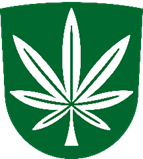 KANEPI VALLAVOLIKOGUO T S U SKanepi									        15.04.2021 nr 1-3/Revisjonikomisjoni 2021. aasta tööplaani kinnitamineVõttes aluseks kohaliku omavalitsuse korralduse seaduse § 48 lõigete 3 ja 4, Kanepi valla põhimääruse § 13 lõike 4 ja revisjonikomisjoni 31.03.2021 koosolekul esitatud ettepaneku, Kanepi Vallavolikogu o t s u s t a b:1. Kinnitada Kanepi Vallavolikogu revisjonikomisjoni 2021. aasta tööplaan järgmiselt:2. Otsus jõustub teatavakstegemisest.3. Otsuse peale võib esitada Kanepi Vallavolikogule vaide haldusmenetluse seaduses sätestatud korras 30 päeva jooksul arvates otsusest teadasaamise päevast või päevast, millal oleks pidanud otsusest teada saama, või esitada kaebuse Tartu Halduskohtule halduskohtumenetluse seadustikus sätestatud korras 30 päeva jooksul arvates otsuse teatavakstegemisest.Kaido Kõivvolikogu esimeesÕIENDKanepi Vallavolikogu otsuse eelnõule Revisjonikomisjoni 2021. aasta tööplaani kinnitamineRevisjonikomisjoni pädevus on sätestatud  kohaliku omavalitsuse korralduse seaduse (KOKS)  § 48 lõigetes 3 ja 31, mille järgi on revisjonikomisjonil õigus kontrollida ja hinnata vallaeelarve täitmist, vallavalitsuse, ametiasutuse ja nende hallatavate asutuste  või valla valitseva mõju all oleva äriühingu, sihtasutuse ja mittetulundusühingu tegevuse  seaduslikkust, otstarbekust ja tulemuslikkust ning vallavara kasutamise sihipärasust. Vastavalt KOKS § 48 lõikele 4 täidab revisjonikomisjon oma ülesandeid valla põhimääruses sätestatud korras tööplaani alusel või vallavolikogu ülesandel. Revisjonikomisjoni 2021. aasta tööplaani esitasid ettepanekuid revisjonikomisjoni liikmed. 31. märtsil 2021 toimunud revisjonikomisjoni koosolekul arutati esitatud kontrolliteemasid ning täpsustati esitatud teemade arvu, kontrolliperioodi ja sõnastust.  Esitatud eelnõus on ettepanek kinnitada 2021. aastaks revisjonikomisjoni tööplaani viis kontrolliteemat.Eelnõu koostas: 
Katrin Slunginvallasekretäri abiEttekandja: Valev KrebesNrTeema Tähtaeg1.Kanepi valla 2020. aasta majandusaasta aruande läbivaatamine ja aruande koostamineII kvartal2.2021 aasta investeeringute täitminejooksvalt3.Toetusprogrammide lepingute kontrollII-III kvartal4.Mittetulundusliku tegevuse toetuse eraldisedII-III kvartal5.Vallavolikogu poolt esitatud ettepanekudjooksvalt